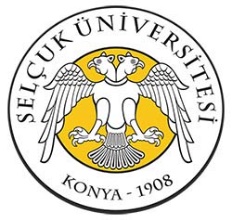 DÜZELTİCİ FAALİYET FORMUDoküman NoSÜ-KYS-BİDB - FRM-05DÜZELTİCİ FAALİYET FORMUYayın Tarihi01.02.2018DÜZELTİCİ FAALİYET FORMURevizyon Tarihi/No00DÜZELTİCİ FAALİYET FORMUSayfa No1-1Düzeltici Faaliyet FormuDüzeltici Faaliyet FormuDüzeltici Faaliyet FormuDüzeltici Faaliyet FormuDüzeltici Faaliyet FormuDüzeltici Faaliyet FormuDüzeltici Faaliyet FormuDüzeltici Faaliyet FormuDüzeltici Faaliyet FormuDF NO: DF NO: DF NO: DF NO: DF NO: DF’ yi Açan:Departman:Departman:Tarih:Tarih:Tarih:DF Kaynağı: İç Denetimİç DenetimDış DenetimDış DenetimÖğrenci ŞikâyetiÖğrenci ŞikâyetiDiğerDiğerUygunsuzluğun Tanımı:Uygunsuzluğun Tanımı:Uygunsuzluğun Tanımı:Uygunsuzluğun Tanımı:Uygunsuzluğun Tanımı:Uygunsuzluğun Tanımı:Uygunsuzluğun Tanımı:Uygunsuzluğun Tanımı:Uygunsuzluğun Tanımı:Uygunsuzluğun Tanımı:Uygunsuzluğun Tanımı:Uygunsuzluğun Tanımı:Uygunsuzluğun Tanımı:Uygunsuzluğun Tanımı:DF’ yi Açan İmza:DF’ yi Açan İmza:DF’ yi Açan İmza:DF’ yi Açan İmza:DF’ yi Açan İmza:DF’ yi Açan İmza:Yönetim Temsilcisi Onay:Yönetim Temsilcisi Onay:Yönetim Temsilcisi Onay:Yönetim Temsilcisi Onay:Yönetim Temsilcisi Onay:Yönetim Temsilcisi Onay:Yönetim Temsilcisi Onay:Yönetim Temsilcisi Onay:Uygunsuzluğun Kök NedeniUygunsuzluğun Kök NedeniUygunsuzluğun Kök NedeniUygunsuzluğun Kök NedeniUygunsuzluğun Kök NedeniUygunsuzluğun Kök NedeniUygunsuzluğun Kök NedeniUygunsuzluğun Kök NedeniUygunsuzluğun Kök NedeniUygunsuzluğun Kök NedeniUygunsuzluğun Kök NedeniUygunsuzluğun Kök NedeniUygunsuzluğun Kök NedeniUygunsuzluğun Kök NedeniÇözüm ÖnerisiÇözüm ÖnerisiÇözüm ÖnerisiÇözüm ÖnerisiÇözüm ÖnerisiÇözüm ÖnerisiÇözüm ÖnerisiÇözüm ÖnerisiÇözüm ÖnerisiÇözüm ÖnerisiÇözüm ÖnerisiÇözüm ÖnerisiÇözüm ÖnerisiÇözüm ÖnerisiÇözümde Yetkili KişiÇözümde Yetkili KişiUnvanıUnvanıUnvanıÇözüm TarihiÇözüm TarihiÇözüm TarihiİmzaİmzaYapılacak FaaliyetYapılacak FaaliyetYapılacak FaaliyetYapılacak FaaliyetPlanlanan Doğrulama Tarihi: Planlanan Doğrulama Tarihi: Planlanan Doğrulama Tarihi: Planlanan Doğrulama Tarihi: Planlanan Doğrulama Tarihi: Planlanan Doğrulama Tarihi: Planlanan Doğrulama Tarihi: Planlanan Doğrulama Tarihi: Planlanan Doğrulama Tarihi: Planlanan Doğrulama Tarihi: Planlanan Doğrulama Tarihi: Planlanan Doğrulama Tarihi: Planlanan Doğrulama Tarihi: Planlanan Doğrulama Tarihi: DF SonucuDF SonucuDF SonucuDF SonucuDF SonucuDF SonucuDF SonucuDF SonucuDF SonucuDF SonucuDF SonucuDF SonucuDF SonucuDF SonucuDF Kapanma Tarihi: DF Kapanma Tarihi: DF Kapanma Tarihi: DF Kapanma Tarihi: DF Kapanma Tarihi: DF Kapanma Tarihi: DF Kapanma Tarihi: DF Kapanma Tarihi: DF Kapanma Tarihi: DF Kapanma Tarihi: DF Kapanma Tarihi: DF Kapanma Tarihi: DF Kapanma Tarihi: DF Kapanma Tarihi: İlgili Kanıt ve Eklerİlgili Kanıt ve Eklerİlgili Kanıt ve Eklerİlgili Kanıt ve Eklerİlgili Kanıt ve Eklerİlgili Kanıt ve Eklerİlgili Kanıt ve Eklerİlgili Kanıt ve Eklerİlgili Kanıt ve Eklerİlgili Kanıt ve Eklerİlgili Kanıt ve Eklerİlgili Kanıt ve Eklerİlgili Kanıt ve Eklerİlgili Kanıt ve EklerHazırlayan Kalite Yönetim TemsilcisiOnaylayan Daire BaşkanıSayfa No1/1Abdullah BAŞOĞULKaan Doğan ERDOĞANSayfa No1/1